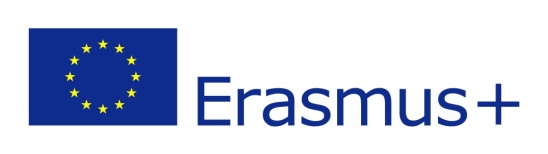 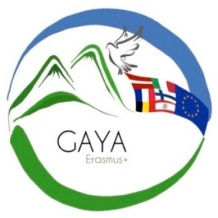    GAYA PROJECT          Programme individuel du candidatCandidature à la présidence du Parlement de GAYA.Individual candidate programCandidate for the Presidency of the GAYA Parliament.Pays+drapeau/ State + Flag?Nom, prénom/ Name, first name:Etablissement scolaire/school name:Date de naissance/date of birth :Présentation rapide de la personnalité (goûts, passions, projets futurs…) et du mode de vie/ Quick presentation of the personality (tastes, passions, future projects...) and lifestyle:Les activités extra-scolaires / Extra-curricular activities :Photo La motivation / motivation:- Quel rôle, je voudrais jouer ? Quelles missions me tiennent à cœur ? - What role would I like to play? What missions are important to me?Le programme :  Cinq propositions claires et précises./ The program: Five clear and precise proposals.- Les idées que je souhaite mettre en œuvre - Les projets que j’ai pour les villes, les états, l’Europe, la Terre pour lutter contre le réchauffement climatique et pour préserver la biodiversité.- Ce à quoi je m’engage- The ideas I wish to implement - The projects I have for cities, states, Europe, the Earth, to fight against global warming and to preserve biodiversity.- What I am committed to…………………………………………………………………………………………………………………………………………………………………………………Déclaration de candidature :Je soussigné, (nom-prénom) déclare me porter candidat à l’élection président du Parlement de GAYA. Le…………….. à……………………….                            SIGNATURE :Declaration of candidacy :I, the undersigned, (full name) declare that I am a candidate for election as President of the GAYA Parliament. On................. to............................                            SIGNATURE :1 – 2 – 3 –4 – 5 – 